                             	         Presentación.                                            Tecnología de la información 2                                         Como crear una cuenta de correo.                  		    Stephanie Jaqueline Martini Corona.                                                 	         2°A. Primero das clic en “registrarse ahora”.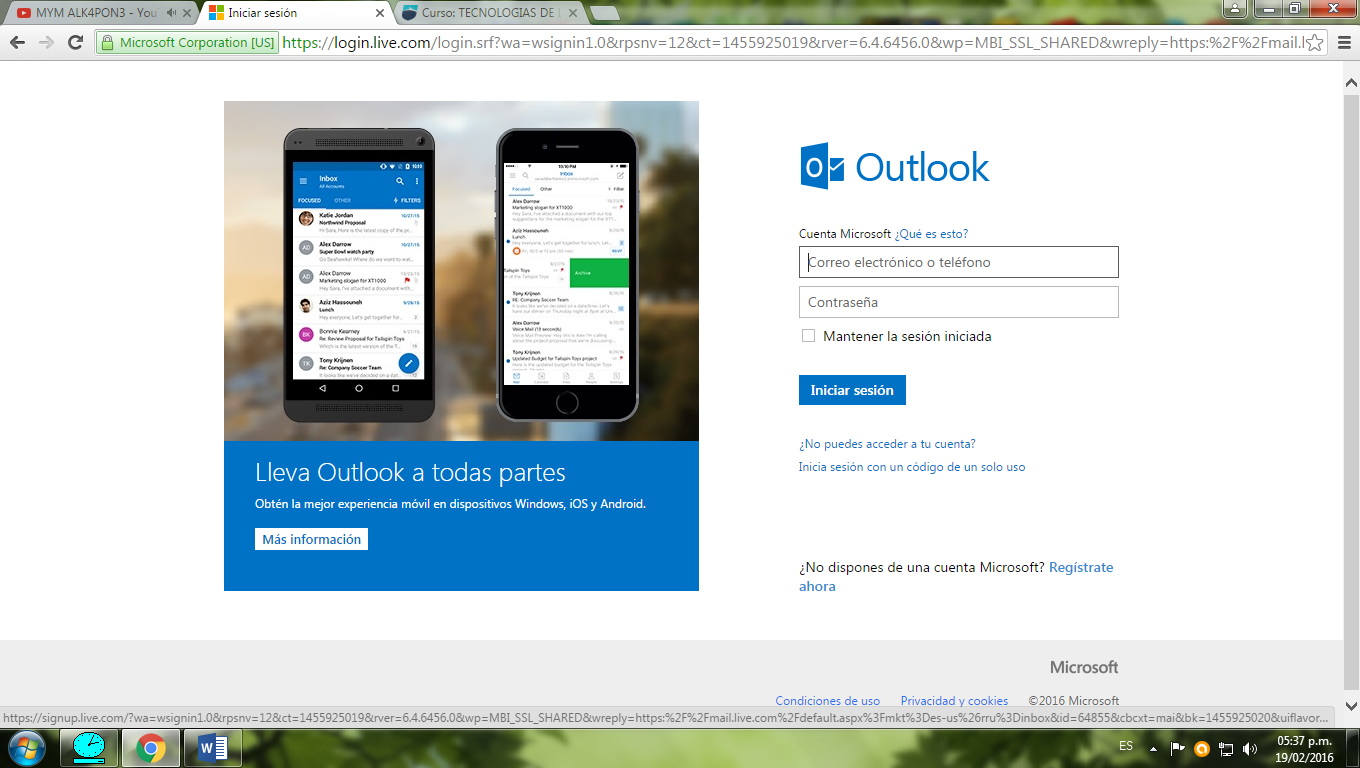  Llenas el registro y en la contraseña escribes algo que jamás de los jamases se te vaya olvidar.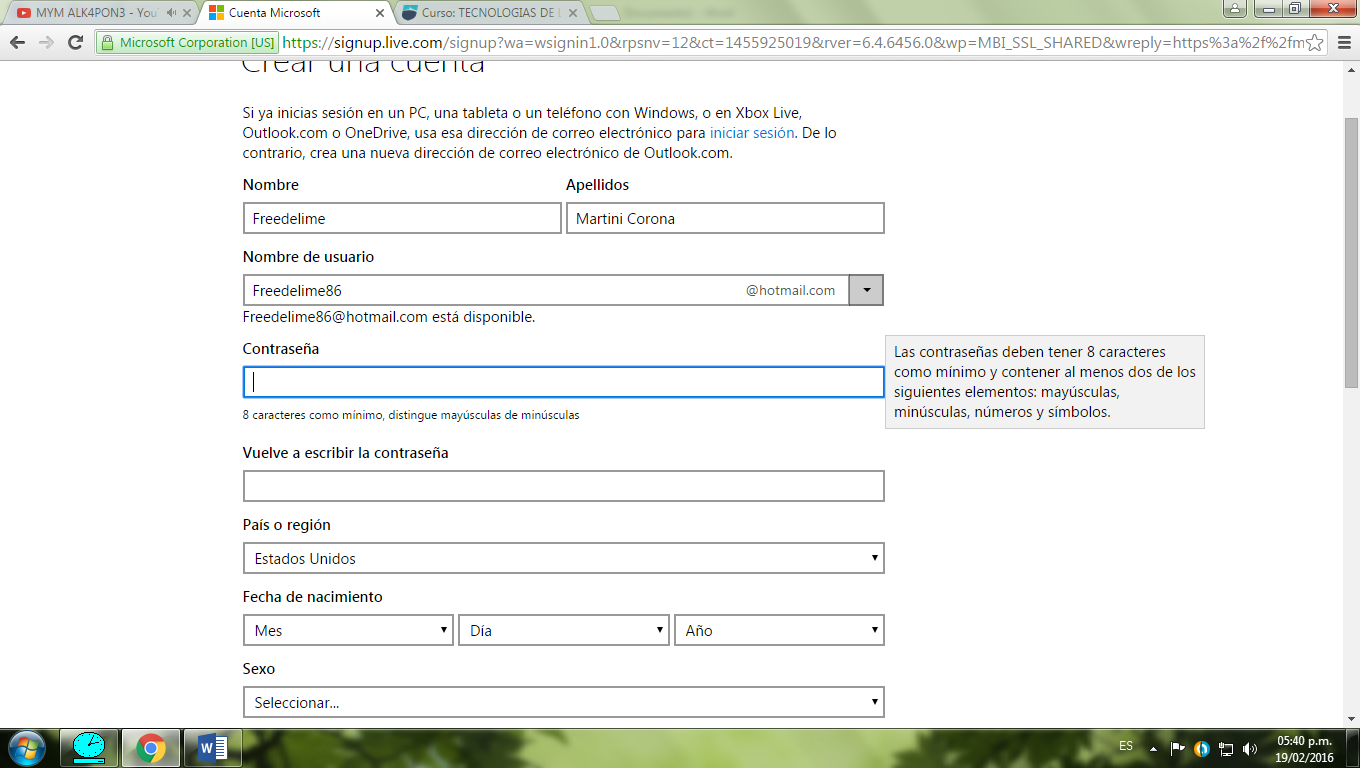 Cuando ya hayas terminado, en la parte ultima anotas el correo de un amigo o si tienes otra cuenta escríbelo, para cuando se te olvide la contraseña se la envié al correo que escribiste.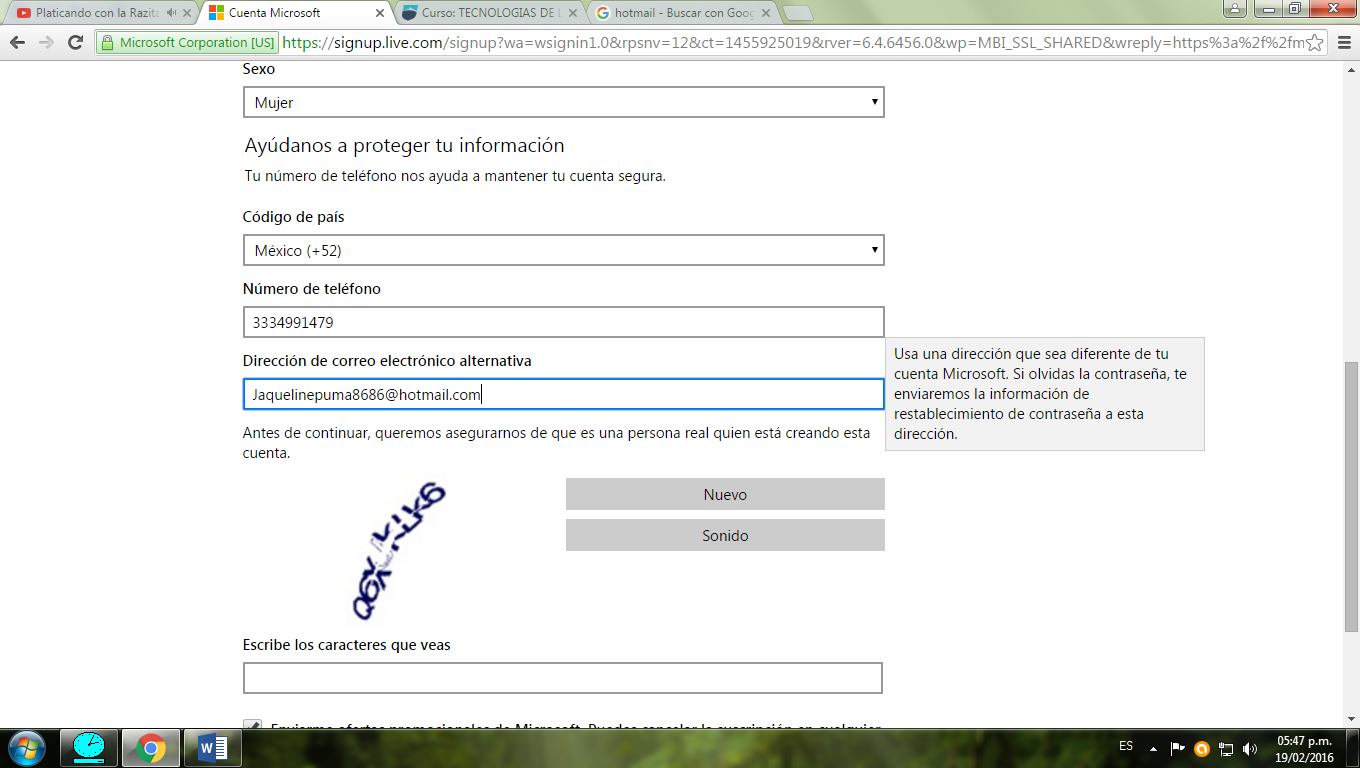 
En esta parte es necesario que escribas lo que dice, y al final le das click en “crear cuenta”.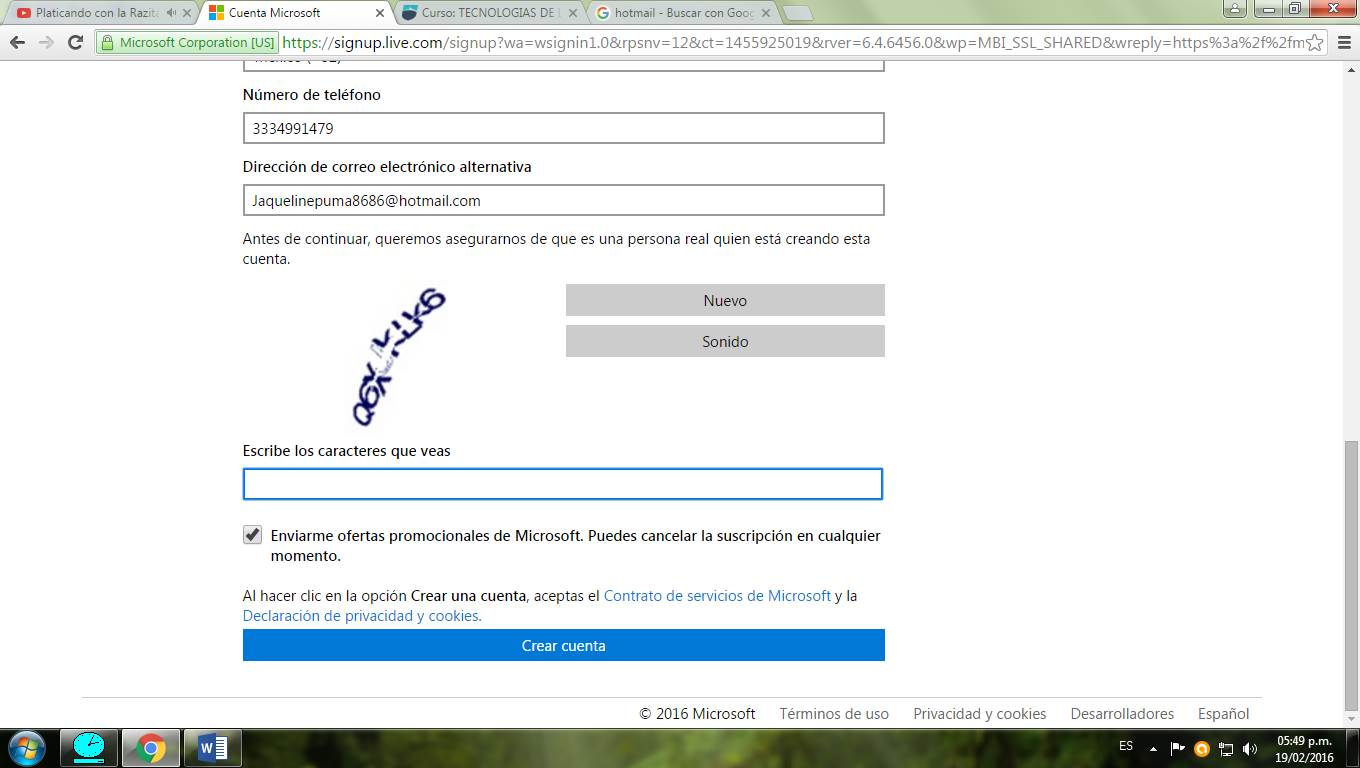 